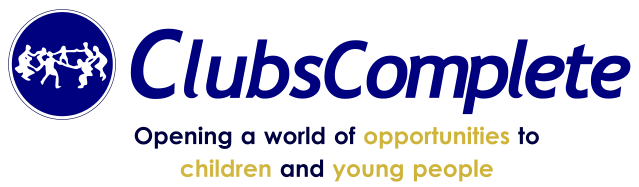 Virtual Learning Opportunities for your child during COVID19Dear Parent/Guardian, At ClubsComplete, we currently work with your school to support with Extra Curricular Activity. Our specialist teachers deliver high quality lessons to your children weekly to enhance enrichment and extra-curricular activities.  Now that your school is closed, we understand how overwhelming it has been for parents to home school their children since schools closed so we wanted to offer something FREE to help them during this difficult time!What we will be offering: Our goal as a company is to ensure children’s learning is still top of our priority:In the link below, you will find:An updated virtual learning timetable so that all children can log into Zoom and receive enrichment activities with a specialist teacher from home. A fun-filled activity pack to keep young minds busy whilst still learning and having funhttps://www.clubscomplete.co.uk/virtual-learning- (to timetable and activity pack)Please note that all virtual enrichment activities will take place via Zoom so children would need to create an account at home and would be able to ask questions, take part in discussions with other students and the teacher. Create your account at https://zoom.us/signup or download the Zoom App (parents to create in line with GDPR)Facebook Live activities will also happen once per week and daily challenges for children to get involved in and engage them in a variety of activities during this time. This will also give the children the opportunity to win prizes such as a ClubsComplete t- shirt, free morning at a holiday club or a free session to an after-school club. Please see our page below:https://www.facebook.com/clubs.complete/ (to Facebook page)What children need to attend virtual lessons A copy of the timetable so they know when to log-in A Zoom account Our Zoom access links (in timetable on our website in link above)All ClubsComplete staff are DBS checked and qualified. Kind regards, ClubsComplete 